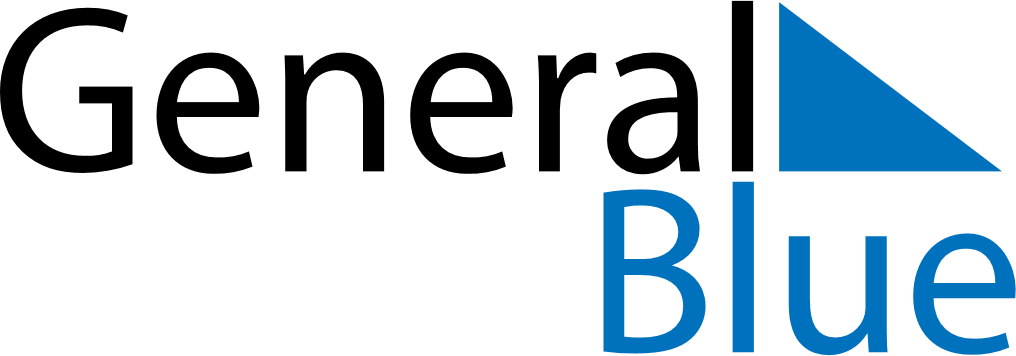 June 2024June 2024June 2024June 2024June 2024June 2024June 2024Napari Village, KiribatiNapari Village, KiribatiNapari Village, KiribatiNapari Village, KiribatiNapari Village, KiribatiNapari Village, KiribatiNapari Village, KiribatiSundayMondayMondayTuesdayWednesdayThursdayFridaySaturday1Sunrise: 6:25 AMSunset: 6:45 PMDaylight: 12 hours and 19 minutes.23345678Sunrise: 6:25 AMSunset: 6:45 PMDaylight: 12 hours and 20 minutes.Sunrise: 6:25 AMSunset: 6:45 PMDaylight: 12 hours and 20 minutes.Sunrise: 6:25 AMSunset: 6:45 PMDaylight: 12 hours and 20 minutes.Sunrise: 6:25 AMSunset: 6:45 PMDaylight: 12 hours and 20 minutes.Sunrise: 6:25 AMSunset: 6:46 PMDaylight: 12 hours and 20 minutes.Sunrise: 6:26 AMSunset: 6:46 PMDaylight: 12 hours and 20 minutes.Sunrise: 6:26 AMSunset: 6:46 PMDaylight: 12 hours and 20 minutes.Sunrise: 6:26 AMSunset: 6:46 PMDaylight: 12 hours and 20 minutes.910101112131415Sunrise: 6:26 AMSunset: 6:47 PMDaylight: 12 hours and 20 minutes.Sunrise: 6:26 AMSunset: 6:47 PMDaylight: 12 hours and 20 minutes.Sunrise: 6:26 AMSunset: 6:47 PMDaylight: 12 hours and 20 minutes.Sunrise: 6:26 AMSunset: 6:47 PMDaylight: 12 hours and 20 minutes.Sunrise: 6:27 AMSunset: 6:47 PMDaylight: 12 hours and 20 minutes.Sunrise: 6:27 AMSunset: 6:48 PMDaylight: 12 hours and 20 minutes.Sunrise: 6:27 AMSunset: 6:48 PMDaylight: 12 hours and 20 minutes.Sunrise: 6:27 AMSunset: 6:48 PMDaylight: 12 hours and 20 minutes.1617171819202122Sunrise: 6:27 AMSunset: 6:48 PMDaylight: 12 hours and 20 minutes.Sunrise: 6:28 AMSunset: 6:48 PMDaylight: 12 hours and 20 minutes.Sunrise: 6:28 AMSunset: 6:48 PMDaylight: 12 hours and 20 minutes.Sunrise: 6:28 AMSunset: 6:49 PMDaylight: 12 hours and 20 minutes.Sunrise: 6:28 AMSunset: 6:49 PMDaylight: 12 hours and 20 minutes.Sunrise: 6:28 AMSunset: 6:49 PMDaylight: 12 hours and 20 minutes.Sunrise: 6:28 AMSunset: 6:49 PMDaylight: 12 hours and 20 minutes.Sunrise: 6:29 AMSunset: 6:50 PMDaylight: 12 hours and 20 minutes.2324242526272829Sunrise: 6:29 AMSunset: 6:50 PMDaylight: 12 hours and 20 minutes.Sunrise: 6:29 AMSunset: 6:50 PMDaylight: 12 hours and 20 minutes.Sunrise: 6:29 AMSunset: 6:50 PMDaylight: 12 hours and 20 minutes.Sunrise: 6:29 AMSunset: 6:50 PMDaylight: 12 hours and 20 minutes.Sunrise: 6:30 AMSunset: 6:50 PMDaylight: 12 hours and 20 minutes.Sunrise: 6:30 AMSunset: 6:51 PMDaylight: 12 hours and 20 minutes.Sunrise: 6:30 AMSunset: 6:51 PMDaylight: 12 hours and 20 minutes.Sunrise: 6:30 AMSunset: 6:51 PMDaylight: 12 hours and 20 minutes.30Sunrise: 6:30 AMSunset: 6:51 PMDaylight: 12 hours and 20 minutes.